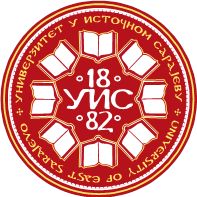 UNIVERSITY OF EAST SARAJEVOFaculty of LawUNIVERSITY OF EAST SARAJEVOFaculty of LawUNIVERSITY OF EAST SARAJEVOFaculty of LawUNIVERSITY OF EAST SARAJEVOFaculty of LawUNIVERSITY OF EAST SARAJEVOFaculty of LawUNIVERSITY OF EAST SARAJEVOFaculty of LawUNIVERSITY OF EAST SARAJEVOFaculty of LawUNIVERSITY OF EAST SARAJEVOFaculty of LawUNIVERSITY OF EAST SARAJEVOFaculty of LawUNIVERSITY OF EAST SARAJEVOFaculty of LawUNIVERSITY OF EAST SARAJEVOFaculty of LawFaculty/academy logo - centerFaculty/academy logo - centerFaculty/academy logo - centerStudy program: LawStudy program: LawStudy program: LawStudy program: LawStudy program: LawStudy program: LawStudy program: LawStudy program: LawStudy program: LawStudy program: LawStudy program: LawFaculty/academy logo - centerFaculty/academy logo - centerFaculty/academy logo - centerSecond cycle of studySecond cycle of studySecond cycle of studySecond cycle of studySecond cycle of studySecond cycle of studyI study yearI study yearI study yearI study yearI study yearFaculty/academy logo - centerFaculty/academy logo - centerFaculty/academy logo - centerFull subject nameFull subject nameFull subject nameCOMPARATIVE CONSTITUTIONAL LAWCOMPARATIVE CONSTITUTIONAL LAWCOMPARATIVE CONSTITUTIONAL LAWCOMPARATIVE CONSTITUTIONAL LAWCOMPARATIVE CONSTITUTIONAL LAWCOMPARATIVE CONSTITUTIONAL LAWCOMPARATIVE CONSTITUTIONAL LAWCOMPARATIVE CONSTITUTIONAL LAWCOMPARATIVE CONSTITUTIONAL LAWCOMPARATIVE CONSTITUTIONAL LAWCOMPARATIVE CONSTITUTIONAL LAWCOMPARATIVE CONSTITUTIONAL LAWCOMPARATIVE CONSTITUTIONAL LAWCOMPARATIVE CONSTITUTIONAL LAWDepartment	Department	Department	Department of Theory of Law and Public LawDepartment of Theory of Law and Public LawDepartment of Theory of Law and Public LawDepartment of Theory of Law and Public LawDepartment of Theory of Law and Public LawDepartment of Theory of Law and Public LawDepartment of Theory of Law and Public LawDepartment of Theory of Law and Public LawDepartment of Theory of Law and Public LawDepartment of Theory of Law and Public LawDepartment of Theory of Law and Public LawDepartment of Theory of Law and Public LawDepartment of Theory of Law and Public LawDepartment of Theory of Law and Public LawCourse codeCourse codeCourse codeCourse codeCourse codeCourse codeCourse statusCourse statusCourse statusCourse statusCourse statusSemesterSemesterSemesterECTSECTSECTSCourse codeCourse codeCourse codeCourse codeCourse codeCourse codeCourse statusCourse statusCourse statusCourse statusCourse statusSemesterSemesterSemesterECTSECTSECTSPF-2-04PF-2-04PF-2-04PF-2-04PF-2-04PF-2-04CompulsoryCompulsoryCompulsoryCompulsoryCompulsoryI (IX)I (IX)I (IX)101010Teacher/sTeacher/sFull Professor Goran Marković, LL.D.Full Professor Goran Marković, LL.D.Full Professor Goran Marković, LL.D.Full Professor Goran Marković, LL.D.Full Professor Goran Marković, LL.D.Full Professor Goran Marković, LL.D.Full Professor Goran Marković, LL.D.Full Professor Goran Marković, LL.D.Full Professor Goran Marković, LL.D.Full Professor Goran Marković, LL.D.Full Professor Goran Marković, LL.D.Full Professor Goran Marković, LL.D.Full Professor Goran Marković, LL.D.Full Professor Goran Marković, LL.D.Full Professor Goran Marković, LL.D.AssociateAssociateThe number of teaching hours/ teachingworkload (per week)The number of teaching hours/ teachingworkload (per week)The number of teaching hours/ teachingworkload (per week)The number of teaching hours/ teachingworkload (per week)The number of teaching hours/ teachingworkload (per week)The number of teaching hours/ teachingworkload (per week)The number of teaching hours/ teachingworkload (per week)Individual student workload (in semester hours)Individual student workload (in semester hours)Individual student workload (in semester hours)Individual student workload (in semester hours)Individual student workload (in semester hours)Individual student workload (in semester hours)Individual student workload (in semester hours)Individual student workload (in semester hours)Coefficient of student workload S oCoefficient of student workload S oLEEEESPSPLLLEESPSPSPWith oWith o3222200000Total teaching workload (in hours, per semester)Total teaching workload (in hours, per semester)Total teaching workload (in hours, per semester)Total teaching workload (in hours, per semester)Total teaching workload (in hours, per semester)Total teaching workload (in hours, per semester)Total teaching workload (in hours, per semester)Total teaching workload (in hours, per semester)Total student workload (in hours, per semester)Total student workload (in hours, per semester)Total student workload (in hours, per semester)Total student workload (in hours, per semester)Total student workload (in hours, per semester)Total student workload (in hours, per semester)Total student workload (in hours, per semester)Total student workload (in hours, per semester)Total student workload (in hours, per semester)Total subject workload (teaching+student):                      semester hoursTotal subject workload (teaching+student):                      semester hoursTotal subject workload (teaching+student):                      semester hoursTotal subject workload (teaching+student):                      semester hoursTotal subject workload (teaching+student):                      semester hoursTotal subject workload (teaching+student):                      semester hoursTotal subject workload (teaching+student):                      semester hoursTotal subject workload (teaching+student):                      semester hoursTotal subject workload (teaching+student):                      semester hoursTotal subject workload (teaching+student):                      semester hoursTotal subject workload (teaching+student):                      semester hoursTotal subject workload (teaching+student):                      semester hoursTotal subject workload (teaching+student):                      semester hoursTotal subject workload (teaching+student):                      semester hoursTotal subject workload (teaching+student):                      semester hoursTotal subject workload (teaching+student):                      semester hoursTotal subject workload (teaching+student):                      semester hoursLearning outcomesLearning outcomesStudents gain knowledge about constitutional systems which have the greatest impact on the development of modern constitutionalism. Students become familiar with: the organization of state power in these countries (organization, competences and mutual relations of the legislative, executive and judicial authorities); local self-government systems; different modalities in which certain forms of state organization are implemented, especially in federal states; functions of political parties. In addition to acquiring knowledge about individual constitutional systems, students acquire the ability to perform a comparative legal analysis and, based on it, draw more general conclusions about the nature of constitutional systems and the functioning of political institutions.Students gain knowledge about constitutional systems which have the greatest impact on the development of modern constitutionalism. Students become familiar with: the organization of state power in these countries (organization, competences and mutual relations of the legislative, executive and judicial authorities); local self-government systems; different modalities in which certain forms of state organization are implemented, especially in federal states; functions of political parties. In addition to acquiring knowledge about individual constitutional systems, students acquire the ability to perform a comparative legal analysis and, based on it, draw more general conclusions about the nature of constitutional systems and the functioning of political institutions.Students gain knowledge about constitutional systems which have the greatest impact on the development of modern constitutionalism. Students become familiar with: the organization of state power in these countries (organization, competences and mutual relations of the legislative, executive and judicial authorities); local self-government systems; different modalities in which certain forms of state organization are implemented, especially in federal states; functions of political parties. In addition to acquiring knowledge about individual constitutional systems, students acquire the ability to perform a comparative legal analysis and, based on it, draw more general conclusions about the nature of constitutional systems and the functioning of political institutions.Students gain knowledge about constitutional systems which have the greatest impact on the development of modern constitutionalism. Students become familiar with: the organization of state power in these countries (organization, competences and mutual relations of the legislative, executive and judicial authorities); local self-government systems; different modalities in which certain forms of state organization are implemented, especially in federal states; functions of political parties. In addition to acquiring knowledge about individual constitutional systems, students acquire the ability to perform a comparative legal analysis and, based on it, draw more general conclusions about the nature of constitutional systems and the functioning of political institutions.Students gain knowledge about constitutional systems which have the greatest impact on the development of modern constitutionalism. Students become familiar with: the organization of state power in these countries (organization, competences and mutual relations of the legislative, executive and judicial authorities); local self-government systems; different modalities in which certain forms of state organization are implemented, especially in federal states; functions of political parties. In addition to acquiring knowledge about individual constitutional systems, students acquire the ability to perform a comparative legal analysis and, based on it, draw more general conclusions about the nature of constitutional systems and the functioning of political institutions.Students gain knowledge about constitutional systems which have the greatest impact on the development of modern constitutionalism. Students become familiar with: the organization of state power in these countries (organization, competences and mutual relations of the legislative, executive and judicial authorities); local self-government systems; different modalities in which certain forms of state organization are implemented, especially in federal states; functions of political parties. In addition to acquiring knowledge about individual constitutional systems, students acquire the ability to perform a comparative legal analysis and, based on it, draw more general conclusions about the nature of constitutional systems and the functioning of political institutions.Students gain knowledge about constitutional systems which have the greatest impact on the development of modern constitutionalism. Students become familiar with: the organization of state power in these countries (organization, competences and mutual relations of the legislative, executive and judicial authorities); local self-government systems; different modalities in which certain forms of state organization are implemented, especially in federal states; functions of political parties. In addition to acquiring knowledge about individual constitutional systems, students acquire the ability to perform a comparative legal analysis and, based on it, draw more general conclusions about the nature of constitutional systems and the functioning of political institutions.Students gain knowledge about constitutional systems which have the greatest impact on the development of modern constitutionalism. Students become familiar with: the organization of state power in these countries (organization, competences and mutual relations of the legislative, executive and judicial authorities); local self-government systems; different modalities in which certain forms of state organization are implemented, especially in federal states; functions of political parties. In addition to acquiring knowledge about individual constitutional systems, students acquire the ability to perform a comparative legal analysis and, based on it, draw more general conclusions about the nature of constitutional systems and the functioning of political institutions.Students gain knowledge about constitutional systems which have the greatest impact on the development of modern constitutionalism. Students become familiar with: the organization of state power in these countries (organization, competences and mutual relations of the legislative, executive and judicial authorities); local self-government systems; different modalities in which certain forms of state organization are implemented, especially in federal states; functions of political parties. In addition to acquiring knowledge about individual constitutional systems, students acquire the ability to perform a comparative legal analysis and, based on it, draw more general conclusions about the nature of constitutional systems and the functioning of political institutions.Students gain knowledge about constitutional systems which have the greatest impact on the development of modern constitutionalism. Students become familiar with: the organization of state power in these countries (organization, competences and mutual relations of the legislative, executive and judicial authorities); local self-government systems; different modalities in which certain forms of state organization are implemented, especially in federal states; functions of political parties. In addition to acquiring knowledge about individual constitutional systems, students acquire the ability to perform a comparative legal analysis and, based on it, draw more general conclusions about the nature of constitutional systems and the functioning of political institutions.Students gain knowledge about constitutional systems which have the greatest impact on the development of modern constitutionalism. Students become familiar with: the organization of state power in these countries (organization, competences and mutual relations of the legislative, executive and judicial authorities); local self-government systems; different modalities in which certain forms of state organization are implemented, especially in federal states; functions of political parties. In addition to acquiring knowledge about individual constitutional systems, students acquire the ability to perform a comparative legal analysis and, based on it, draw more general conclusions about the nature of constitutional systems and the functioning of political institutions.Students gain knowledge about constitutional systems which have the greatest impact on the development of modern constitutionalism. Students become familiar with: the organization of state power in these countries (organization, competences and mutual relations of the legislative, executive and judicial authorities); local self-government systems; different modalities in which certain forms of state organization are implemented, especially in federal states; functions of political parties. In addition to acquiring knowledge about individual constitutional systems, students acquire the ability to perform a comparative legal analysis and, based on it, draw more general conclusions about the nature of constitutional systems and the functioning of political institutions.Students gain knowledge about constitutional systems which have the greatest impact on the development of modern constitutionalism. Students become familiar with: the organization of state power in these countries (organization, competences and mutual relations of the legislative, executive and judicial authorities); local self-government systems; different modalities in which certain forms of state organization are implemented, especially in federal states; functions of political parties. In addition to acquiring knowledge about individual constitutional systems, students acquire the ability to perform a comparative legal analysis and, based on it, draw more general conclusions about the nature of constitutional systems and the functioning of political institutions.Students gain knowledge about constitutional systems which have the greatest impact on the development of modern constitutionalism. Students become familiar with: the organization of state power in these countries (organization, competences and mutual relations of the legislative, executive and judicial authorities); local self-government systems; different modalities in which certain forms of state organization are implemented, especially in federal states; functions of political parties. In addition to acquiring knowledge about individual constitutional systems, students acquire the ability to perform a comparative legal analysis and, based on it, draw more general conclusions about the nature of constitutional systems and the functioning of political institutions.Students gain knowledge about constitutional systems which have the greatest impact on the development of modern constitutionalism. Students become familiar with: the organization of state power in these countries (organization, competences and mutual relations of the legislative, executive and judicial authorities); local self-government systems; different modalities in which certain forms of state organization are implemented, especially in federal states; functions of political parties. In addition to acquiring knowledge about individual constitutional systems, students acquire the ability to perform a comparative legal analysis and, based on it, draw more general conclusions about the nature of constitutional systems and the functioning of political institutions.PreconditionsPreconditionsNo preconditions.No preconditions.No preconditions.No preconditions.No preconditions.No preconditions.No preconditions.No preconditions.No preconditions.No preconditions.No preconditions.No preconditions.No preconditions.No preconditions.No preconditions.Teaching methodsTeaching methodsEx cathedra teaching with a lot of interactive activities. Students' orall presentations. Oral tests. Analysis of legal acts.Ex cathedra teaching with a lot of interactive activities. Students' orall presentations. Oral tests. Analysis of legal acts.Ex cathedra teaching with a lot of interactive activities. Students' orall presentations. Oral tests. Analysis of legal acts.Ex cathedra teaching with a lot of interactive activities. Students' orall presentations. Oral tests. Analysis of legal acts.Ex cathedra teaching with a lot of interactive activities. Students' orall presentations. Oral tests. Analysis of legal acts.Ex cathedra teaching with a lot of interactive activities. Students' orall presentations. Oral tests. Analysis of legal acts.Ex cathedra teaching with a lot of interactive activities. Students' orall presentations. Oral tests. Analysis of legal acts.Ex cathedra teaching with a lot of interactive activities. Students' orall presentations. Oral tests. Analysis of legal acts.Ex cathedra teaching with a lot of interactive activities. Students' orall presentations. Oral tests. Analysis of legal acts.Ex cathedra teaching with a lot of interactive activities. Students' orall presentations. Oral tests. Analysis of legal acts.Ex cathedra teaching with a lot of interactive activities. Students' orall presentations. Oral tests. Analysis of legal acts.Ex cathedra teaching with a lot of interactive activities. Students' orall presentations. Oral tests. Analysis of legal acts.Ex cathedra teaching with a lot of interactive activities. Students' orall presentations. Oral tests. Analysis of legal acts.Ex cathedra teaching with a lot of interactive activities. Students' orall presentations. Oral tests. Analysis of legal acts.Ex cathedra teaching with a lot of interactive activities. Students' orall presentations. Oral tests. Analysis of legal acts.Course content by weekCourse content by weekHistorical development and characteristics of modern constitutional systems (Great Britain, USA, France, Soviet Union/Russia, China, India, Switzerland, Germany); Comparative analysis of political institutions: structure, competencies and decision-making methods of legislative and executive authorities; Judicial power; Local self-government in selected constitutional systems; Political parties and party systems; Electoral systems; Forms of direct democracy; Consociative democracy; State government systems – parliamentary, presidential, semi-presidential, parliamentary systems of government in a comparative analysis; Unitary, federal and regional state; Guarantees of the rule of law.Historical development and characteristics of modern constitutional systems (Great Britain, USA, France, Soviet Union/Russia, China, India, Switzerland, Germany); Comparative analysis of political institutions: structure, competencies and decision-making methods of legislative and executive authorities; Judicial power; Local self-government in selected constitutional systems; Political parties and party systems; Electoral systems; Forms of direct democracy; Consociative democracy; State government systems – parliamentary, presidential, semi-presidential, parliamentary systems of government in a comparative analysis; Unitary, federal and regional state; Guarantees of the rule of law.Historical development and characteristics of modern constitutional systems (Great Britain, USA, France, Soviet Union/Russia, China, India, Switzerland, Germany); Comparative analysis of political institutions: structure, competencies and decision-making methods of legislative and executive authorities; Judicial power; Local self-government in selected constitutional systems; Political parties and party systems; Electoral systems; Forms of direct democracy; Consociative democracy; State government systems – parliamentary, presidential, semi-presidential, parliamentary systems of government in a comparative analysis; Unitary, federal and regional state; Guarantees of the rule of law.Historical development and characteristics of modern constitutional systems (Great Britain, USA, France, Soviet Union/Russia, China, India, Switzerland, Germany); Comparative analysis of political institutions: structure, competencies and decision-making methods of legislative and executive authorities; Judicial power; Local self-government in selected constitutional systems; Political parties and party systems; Electoral systems; Forms of direct democracy; Consociative democracy; State government systems – parliamentary, presidential, semi-presidential, parliamentary systems of government in a comparative analysis; Unitary, federal and regional state; Guarantees of the rule of law.Historical development and characteristics of modern constitutional systems (Great Britain, USA, France, Soviet Union/Russia, China, India, Switzerland, Germany); Comparative analysis of political institutions: structure, competencies and decision-making methods of legislative and executive authorities; Judicial power; Local self-government in selected constitutional systems; Political parties and party systems; Electoral systems; Forms of direct democracy; Consociative democracy; State government systems – parliamentary, presidential, semi-presidential, parliamentary systems of government in a comparative analysis; Unitary, federal and regional state; Guarantees of the rule of law.Historical development and characteristics of modern constitutional systems (Great Britain, USA, France, Soviet Union/Russia, China, India, Switzerland, Germany); Comparative analysis of political institutions: structure, competencies and decision-making methods of legislative and executive authorities; Judicial power; Local self-government in selected constitutional systems; Political parties and party systems; Electoral systems; Forms of direct democracy; Consociative democracy; State government systems – parliamentary, presidential, semi-presidential, parliamentary systems of government in a comparative analysis; Unitary, federal and regional state; Guarantees of the rule of law.Historical development and characteristics of modern constitutional systems (Great Britain, USA, France, Soviet Union/Russia, China, India, Switzerland, Germany); Comparative analysis of political institutions: structure, competencies and decision-making methods of legislative and executive authorities; Judicial power; Local self-government in selected constitutional systems; Political parties and party systems; Electoral systems; Forms of direct democracy; Consociative democracy; State government systems – parliamentary, presidential, semi-presidential, parliamentary systems of government in a comparative analysis; Unitary, federal and regional state; Guarantees of the rule of law.Historical development and characteristics of modern constitutional systems (Great Britain, USA, France, Soviet Union/Russia, China, India, Switzerland, Germany); Comparative analysis of political institutions: structure, competencies and decision-making methods of legislative and executive authorities; Judicial power; Local self-government in selected constitutional systems; Political parties and party systems; Electoral systems; Forms of direct democracy; Consociative democracy; State government systems – parliamentary, presidential, semi-presidential, parliamentary systems of government in a comparative analysis; Unitary, federal and regional state; Guarantees of the rule of law.Historical development and characteristics of modern constitutional systems (Great Britain, USA, France, Soviet Union/Russia, China, India, Switzerland, Germany); Comparative analysis of political institutions: structure, competencies and decision-making methods of legislative and executive authorities; Judicial power; Local self-government in selected constitutional systems; Political parties and party systems; Electoral systems; Forms of direct democracy; Consociative democracy; State government systems – parliamentary, presidential, semi-presidential, parliamentary systems of government in a comparative analysis; Unitary, federal and regional state; Guarantees of the rule of law.Historical development and characteristics of modern constitutional systems (Great Britain, USA, France, Soviet Union/Russia, China, India, Switzerland, Germany); Comparative analysis of political institutions: structure, competencies and decision-making methods of legislative and executive authorities; Judicial power; Local self-government in selected constitutional systems; Political parties and party systems; Electoral systems; Forms of direct democracy; Consociative democracy; State government systems – parliamentary, presidential, semi-presidential, parliamentary systems of government in a comparative analysis; Unitary, federal and regional state; Guarantees of the rule of law.Historical development and characteristics of modern constitutional systems (Great Britain, USA, France, Soviet Union/Russia, China, India, Switzerland, Germany); Comparative analysis of political institutions: structure, competencies and decision-making methods of legislative and executive authorities; Judicial power; Local self-government in selected constitutional systems; Political parties and party systems; Electoral systems; Forms of direct democracy; Consociative democracy; State government systems – parliamentary, presidential, semi-presidential, parliamentary systems of government in a comparative analysis; Unitary, federal and regional state; Guarantees of the rule of law.Historical development and characteristics of modern constitutional systems (Great Britain, USA, France, Soviet Union/Russia, China, India, Switzerland, Germany); Comparative analysis of political institutions: structure, competencies and decision-making methods of legislative and executive authorities; Judicial power; Local self-government in selected constitutional systems; Political parties and party systems; Electoral systems; Forms of direct democracy; Consociative democracy; State government systems – parliamentary, presidential, semi-presidential, parliamentary systems of government in a comparative analysis; Unitary, federal and regional state; Guarantees of the rule of law.Historical development and characteristics of modern constitutional systems (Great Britain, USA, France, Soviet Union/Russia, China, India, Switzerland, Germany); Comparative analysis of political institutions: structure, competencies and decision-making methods of legislative and executive authorities; Judicial power; Local self-government in selected constitutional systems; Political parties and party systems; Electoral systems; Forms of direct democracy; Consociative democracy; State government systems – parliamentary, presidential, semi-presidential, parliamentary systems of government in a comparative analysis; Unitary, federal and regional state; Guarantees of the rule of law.Historical development and characteristics of modern constitutional systems (Great Britain, USA, France, Soviet Union/Russia, China, India, Switzerland, Germany); Comparative analysis of political institutions: structure, competencies and decision-making methods of legislative and executive authorities; Judicial power; Local self-government in selected constitutional systems; Political parties and party systems; Electoral systems; Forms of direct democracy; Consociative democracy; State government systems – parliamentary, presidential, semi-presidential, parliamentary systems of government in a comparative analysis; Unitary, federal and regional state; Guarantees of the rule of law.Historical development and characteristics of modern constitutional systems (Great Britain, USA, France, Soviet Union/Russia, China, India, Switzerland, Germany); Comparative analysis of political institutions: structure, competencies and decision-making methods of legislative and executive authorities; Judicial power; Local self-government in selected constitutional systems; Political parties and party systems; Electoral systems; Forms of direct democracy; Consociative democracy; State government systems – parliamentary, presidential, semi-presidential, parliamentary systems of government in a comparative analysis; Unitary, federal and regional state; Guarantees of the rule of law.Compulsory literatureCompulsory literatureCompulsory literatureCompulsory literatureCompulsory literatureCompulsory literatureCompulsory literatureCompulsory literatureCompulsory literatureCompulsory literatureCompulsory literatureCompulsory literatureCompulsory literatureCompulsory literatureCompulsory literatureCompulsory literatureCompulsory literatureAuthor/sAuthor/sAuthor/sAuthor/sPublication title, publisherPublication title, publisherPublication title, publisherPublication title, publisherPublication title, publisherPublication title, publisherPublication title, publisherPublication title, publisherPublication title, publisherYearYearPages (From-To)Pages (From-To)T. Ginsburg, L. Spitz, R. Dixon (eds.)	T. Ginsburg, L. Spitz, R. Dixon (eds.)	T. Ginsburg, L. Spitz, R. Dixon (eds.)	T. Ginsburg, L. Spitz, R. Dixon (eds.)	Comparative Constitutional Law, Edward Elgar PublishingComparative Constitutional Law, Edward Elgar PublishingComparative Constitutional Law, Edward Elgar PublishingComparative Constitutional Law, Edward Elgar PublishingComparative Constitutional Law, Edward Elgar PublishingComparative Constitutional Law, Edward Elgar PublishingComparative Constitutional Law, Edward Elgar PublishingComparative Constitutional Law, Edward Elgar PublishingComparative Constitutional Law, Edward Elgar Publishing20122012Part I (chapter 5 and 6), Part III, Part IV.Part I (chapter 5 and 6), Part III, Part IV.Additional literatureAdditional literatureAdditional literatureAdditional literatureAdditional literatureAdditional literatureAdditional literatureAdditional literatureAdditional literatureAdditional literatureAdditional literatureAdditional literatureAdditional literatureAdditional literatureAdditional literatureAdditional literatureAdditional literatureAuthor/sAuthor/sAuthor/sAuthor/sPublication title, publisherPublication title, publisherPublication title, publisherPublication title, publisherPublication title, publisherPublication title, publisherPublication title, publisherPublication title, publisherPublication title, publisherYearYearPages (From-To)Pages (From-To)Giusepe de Vergottini		Giusepe de Vergottini		Giusepe de Vergottini		Giusepe de Vergottini		Comparative Constitutional Law	Comparative Constitutional Law	Comparative Constitutional Law	Comparative Constitutional Law	Comparative Constitutional Law	Comparative Constitutional Law	Comparative Constitutional Law	Comparative Constitutional Law	Comparative Constitutional Law	Any editionAny editionArend Lijphart		Arend Lijphart		Arend Lijphart		Arend Lijphart		The Patterns of DemocracyThe Patterns of DemocracyThe Patterns of DemocracyThe Patterns of DemocracyThe Patterns of DemocracyThe Patterns of DemocracyThe Patterns of DemocracyThe Patterns of DemocracyThe Patterns of DemocracyAny editionAny editionStudentresponsibilities,types of studentassessment and gradingStudentresponsibilities,types of studentassessment and gradingGrading policyGrading policyGrading policyGrading policyGrading policyGrading policyGrading policyGrading policyGrading policyGrading policyGrading policyGrading policyPointsPointsPercentageStudentresponsibilities,types of studentassessment and gradingStudentresponsibilities,types of studentassessment and gradingPre-exam obligationsPre-exam obligationsPre-exam obligationsPre-exam obligationsPre-exam obligationsPre-exam obligationsPre-exam obligationsPre-exam obligationsPre-exam obligationsPre-exam obligationsPre-exam obligationsPre-exam obligationsPre-exam obligationsPre-exam obligationsPre-exam obligationsStudentresponsibilities,types of studentassessment and gradingStudentresponsibilities,types of studentassessment and gradingStudentresponsibilities,types of studentassessment and gradingStudentresponsibilities,types of studentassessment and gradingStudentresponsibilities,types of studentassessment and gradingStudentresponsibilities,types of studentassessment and gradingStudentresponsibilities,types of studentassessment and gradingStudentresponsibilities,types of studentassessment and gradingStudentresponsibilities,types of studentassessment and gradingStudentresponsibilities,types of studentassessment and gradingStudentresponsibilities,types of studentassessment and gradingStudentresponsibilities,types of studentassessment and gradingStudentresponsibilities,types of studentassessment and gradingStudentresponsibilities,types of studentassessment and gradingFinal examFinal examFinal examFinal examFinal examFinal examFinal examFinal examFinal examFinal examFinal examFinal examFinal examFinal examFinal examStudentresponsibilities,types of studentassessment and gradingStudentresponsibilities,types of studentassessment and gradingStudentresponsibilities,types of studentassessment and gradingStudentresponsibilities,types of studentassessment and gradingIN TOTALIN TOTALIN TOTALIN TOTALIN TOTALIN TOTALIN TOTALIN TOTALIN TOTALIN TOTALIN TOTALIN TOTAL100100100%Website _Website _Date of certificationDate of certification(enter the last date of adoption of this syllabus at the Council session)(enter the last date of adoption of this syllabus at the Council session)(enter the last date of adoption of this syllabus at the Council session)(enter the last date of adoption of this syllabus at the Council session)(enter the last date of adoption of this syllabus at the Council session)(enter the last date of adoption of this syllabus at the Council session)(enter the last date of adoption of this syllabus at the Council session)(enter the last date of adoption of this syllabus at the Council session)(enter the last date of adoption of this syllabus at the Council session)(enter the last date of adoption of this syllabus at the Council session)(enter the last date of adoption of this syllabus at the Council session)(enter the last date of adoption of this syllabus at the Council session)(enter the last date of adoption of this syllabus at the Council session)(enter the last date of adoption of this syllabus at the Council session)(enter the last date of adoption of this syllabus at the Council session)